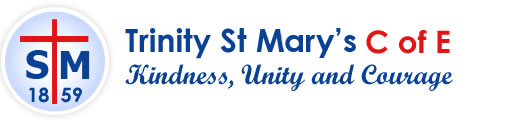 Person SpecificationPost Title: Class Teacher EssentialDesirableQualificationsEducated to degree levelQualified teacher status either in the UK or if not in own country combined with a desire to achieve English QTSExperienceTaught in a range of year groupsWill have had experience of teaching in a multicultural inner city environmentExperience of leading a teamProfessional Knowledge and UnderstandingMust understand the expectations in the new Ofsted Framework regarding effective learning and teachingA sound knowledge and understanding of the National Curriculum An excellent understanding of curriculum and pedagogical issues relating to learning and teaching.Understanding of current good practice in learning and developmentUnderstanding of the interrelated developmental, learning and cultural needs of young children and the implications for good practice in care and educationGood understanding of Statutory and Non Statutory testing across the primary phaseUnderstanding of and commitment to the school policies, in particular:Safeguarding / Keeping children safe in educationParticipation and implementation of the School Behaviour PolicyAwareness of Health and Safety implementation in the work placeImplementation of the school Equal Opportunities PolicyMust understand the contribution of EMAG work in a primary school and what constitutes good practice and support for bilingual learnersKnowledge of effective strategies to include, and meet the needs of, all pupils in particular underachieving groups of pupils, pupils with EAL and SENKnowledge & understanding of how to challenge high ability learners within the classroom settingProfessional Skills and AbilitiesA good classroom practitioner willing and able to teach any class in the Primary phase as deemed necessaryA teacher with good ICT knowledge and skills relating to the class teaching, able to demonstrate the effective use of ICT to enhance the learning and teachingAble to observe and interpret children’s behaviour, identify learning needs and employ a range of teaching styles to ensure progressAble to plan, organise and resource a stimulating learning environment for individual children and groups of children and deliver, evaluate and assess learningMust be able to keep records of pupil progress in line with school policyMust be able to use assessments of pupils learning to inform future planningAbility to plan and work collaboratively with colleaguesPersonal QualitiesMust be willing and enjoy engaging parents in order to encourage their close involvement in the education of their children A teacher with a flexible approach to work who enjoys being a good team memberMust have good communication skills both orally and in writingMust be able to manage own work load effectively and respond swiftly to tight dead linesGood interpersonal skills, with the ability to enthuse and motivate others and develop effective partnershipsWillingness to share expertise, skills and knowledge and ability to encourage others to follow suitWillingness to, and ability to, contribute to whole school INSETOpenness and willingness to address and discuss relevant issues, allied with an ability to inspire and challenge others To practice equal opportunities in all aspects of the role and around the work place in line with policyTo maintain a personal commitment to professional development linked to the competencies necessary to deliver the requirements of this postAn understanding of the Teaching Standards and what is required in order to fulfil them. 